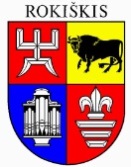 ROKIŠKIO RAJONO SAVIVALDYBĖS TARYBASPRENDIMASDĖL ROKIŠKIO RAJONO KULTŪROS NEVYRIAUSYBINIŲ ORGANIZACIJŲ PROJEKTŲ FINANSAVIMO IŠ ROKIŠKIO RAJONO SAVIVALDYBĖS BIUDŽETO TVARKOS APRAŠO PATVIRTINIMO2022 m. birželio 23 d. Nr. TS-RokiškisVadovaudamasi Lietuvos Respublikos vietos savivaldos įstatymo 16 straipsnio 4 dalimi, Lietuvos Respublikos nevyriausybinių organizacijų plėtros įstatymo 4 straipsnio 4 dalimi ir 7 straipsnio 4 dalimi, Rokiškio rajono savivaldybės taryba n u s p r e n d ž i a:Patvirtinti Rokiškio rajono kultūros nevyriausybinių organizacijų  projektų finansavimo iš Rokiškio rajono savivaldybės biudžeto tvarkos aprašą (priedas).Sprendimas per vieną mėnesį gali būti skundžiamas Regionų apygardos administraciniam teismui, skundą (prašymą) paduodant bet kuriuose šio teismo rūmuose, Lietuvos Respublikos administracinių bylų teisenos įstatymo nustatyta tvarka.Savivaldybės meras 				Ramūnas Godeliauskas Irena MatelienėRokiškio rajono savivaldybės tarybaiSPRENDIMO PROJEKTO „DĖL ROKIŠKIO RAJONO KULTŪROS NEVYRIAUSYBINIŲ ORGANIZACIJŲ PROJEKTŲ FINANSAVIMO IŠ ROKIŠKIO RAJONO SAVIVALDYBĖS BIUDŽETO TVARKOS APRAŠO PATVIRTINIMO“ AIŠKINAMASIS RAŠTAS2022-06-23RokiškisSprendimo projekto tikslai ir uždaviniai. Patvirtinti Rokiškio rajono kultūros nevyriausybinių organizacijų  projektų finansavimo iš Rokiškio rajono savivaldybės biudžeto tvarkos aprašą.Teisinio reguliavimo nuostatos. Lietuvos Respublikos vietos savivaldos įstatymas, Lietuvos Respublikos nevyriausybinių organizacijų plėtros įstatymas.Sprendimo projekto esmė. Rokiškio rajono kultūros nevyriausybinių organizacijų  projektų finansavimo iš Rokiškio rajono savivaldybės biudžeto tvarkos aprašas iki šiol buvo tvirtinamas Rokiškio rajono savivaldybės administracijos direktoriaus įsakymu (paskutinis pakeitimas – Rokiškio rajono savivaldybės administracijos direktoriaus 2022 m. balandžio 12  d. įsakymu Nr. AV-367). Gavus Lietuvos Respublikos Vyriausybės atstovo pastabą, priimtas sprendimas teikti Rokiškio rajono savivaldybės tarybai patvirtinti šį teisės aktą, vertinimo anketoje pastaboms įvedamas vienas naujas stulpelis, kuriame projekto privalumai ir trūkumai bus susieti su konkrečiu kriterijumi, nustatyta lėšų perkėlimo procedūra pareiškėjui atsisakius įgyvendinti projektą.Laukiami rezultatai. Reglamentavimas atitinka teisės reikalavimus.Finansavimo šaltiniai ir lėšų poreikis. Papildomų lėšų nereikės.Suderinamumas su Lietuvos Respublikos galiojančiais teisės norminiais aktais. Projektas neprieštarauja galiojantiems teisės aktams.Antikorupcinis vertinimas. Atliktas antikorupcinis vertinimas ir parengta pažyma. Komunikacijos ir kultūros skyriaus vedėja                                                        Irena Matelienė